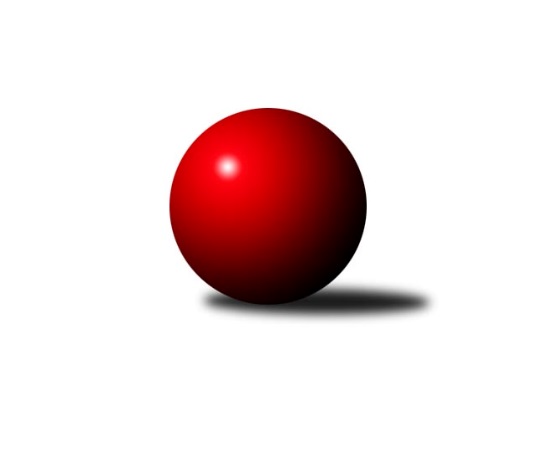 Č.9Ročník 2014/2015	20.5.2024 1. KLM 2014/2015Statistika 9. kolaTabulka družstev:		družstvo	záp	výh	rem	proh	skore	sety	průměr	body	plné	dorážka	chyby	1.	TJ Sokol Husovice	9	8	0	1	47.0 : 25.0 	(134.0 : 82.0)	3502	16	2284	1217	12.3	2.	SKK Rokycany	9	6	2	1	48.0 : 24.0 	(132.5 : 83.5)	3447	14	2241	1206	9.9	3.	KK Slavoj Praha	9	6	0	3	37.0 : 35.0 	(99.5 : 116.5)	3497	12	2272	1224	12.7	4.	KK Moravská Slávia Brno ˝A˝	9	5	0	4	43.0 : 29.0 	(116.5 : 99.5)	3456	10	2242	1215	14.8	5.	TJ Sokol KARE Luhačovice˝A˝	9	5	0	4	40.0 : 32.0 	(108.5 : 107.5)	3366	10	2229	1137	16.6	6.	HKK Olomouc ˝A˝	9	4	1	4	35.0 : 37.0 	(113.0 : 103.0)	3519	9	2301	1217	14.7	7.	SKK Svijany  Vrchlabí	9	4	1	4	35.0 : 37.0 	(108.5 : 107.5)	3449	9	2251	1198	9.9	8.	Baník Stříbro Klokani	9	4	0	5	37.0 : 35.0 	(105.5 : 110.5)	3461	8	2253	1208	15.2	9.	TJ Centropen Dačice	9	3	0	6	31.0 : 41.0 	(99.0 : 117.0)	3395	6	2240	1155	15.7	10.	TJ Valašské Meziříčí	9	3	0	6	28.0 : 44.0 	(92.0 : 124.0)	3401	6	2243	1158	15.8	11.	SKK  Náchod	9	2	0	7	26.0 : 46.0 	(92.5 : 123.5)	3444	4	2262	1182	17.8	12.	TJ Sokol Kolín	9	2	0	7	25.0 : 47.0 	(94.5 : 121.5)	3308	4	2190	1117	16.9Tabulka doma:		družstvo	záp	výh	rem	proh	skore	sety	průměr	body	maximum	minimum	1.	TJ Sokol Husovice	5	5	0	0	28.0 : 12.0 	(79.0 : 41.0)	3470	10	3545	3366	2.	TJ Sokol KARE Luhačovice˝A˝	5	4	0	1	30.0 : 10.0 	(68.5 : 51.5)	3531	8	3573	3461	3.	KK Moravská Slávia Brno ˝A˝	5	4	0	1	28.0 : 12.0 	(74.5 : 45.5)	3602	8	3668	3542	4.	HKK Olomouc ˝A˝	5	4	0	1	26.0 : 14.0 	(70.5 : 49.5)	3615	8	3645	3562	5.	SKK Rokycany	4	2	2	0	23.0 : 9.0 	(61.5 : 34.5)	3521	6	3557	3471	6.	KK Slavoj Praha	4	3	0	1	18.0 : 14.0 	(45.5 : 50.5)	3367	6	3431	3301	7.	TJ Valašské Meziříčí	4	3	0	1	17.0 : 15.0 	(46.0 : 50.0)	3451	6	3530	3405	8.	Baník Stříbro Klokani	5	3	0	2	26.0 : 14.0 	(69.5 : 50.5)	3494	6	3537	3449	9.	SKK Svijany  Vrchlabí	5	3	0	2	23.0 : 17.0 	(66.5 : 53.5)	3669	6	3788	3584	10.	SKK  Náchod	4	2	0	2	19.0 : 13.0 	(52.5 : 43.5)	3542	4	3572	3507	11.	TJ Centropen Dačice	4	2	0	2	18.0 : 14.0 	(48.0 : 48.0)	3320	4	3391	3220	12.	TJ Sokol Kolín	4	2	0	2	15.0 : 17.0 	(47.0 : 49.0)	3361	4	3425	3281Tabulka venku:		družstvo	záp	výh	rem	proh	skore	sety	průměr	body	maximum	minimum	1.	SKK Rokycany	5	4	0	1	25.0 : 15.0 	(71.0 : 49.0)	3432	8	3542	3266	2.	TJ Sokol Husovice	4	3	0	1	19.0 : 13.0 	(55.0 : 41.0)	3510	6	3692	3345	3.	KK Slavoj Praha	5	3	0	2	19.0 : 21.0 	(54.0 : 66.0)	3523	6	3680	3322	4.	SKK Svijany  Vrchlabí	4	1	1	2	12.0 : 20.0 	(42.0 : 54.0)	3394	3	3487	3358	5.	KK Moravská Slávia Brno ˝A˝	4	1	0	3	15.0 : 17.0 	(42.0 : 54.0)	3420	2	3592	3337	6.	Baník Stříbro Klokani	4	1	0	3	11.0 : 21.0 	(36.0 : 60.0)	3453	2	3548	3388	7.	TJ Sokol KARE Luhačovice˝A˝	4	1	0	3	10.0 : 22.0 	(40.0 : 56.0)	3325	2	3417	3264	8.	TJ Centropen Dačice	5	1	0	4	13.0 : 27.0 	(51.0 : 69.0)	3410	2	3642	3279	9.	HKK Olomouc ˝A˝	4	0	1	3	9.0 : 23.0 	(42.5 : 53.5)	3495	1	3534	3438	10.	TJ Valašské Meziříčí	5	0	0	5	11.0 : 29.0 	(46.0 : 74.0)	3391	0	3527	3240	11.	TJ Sokol Kolín	5	0	0	5	10.0 : 30.0 	(47.5 : 72.5)	3297	0	3426	3197	12.	SKK  Náchod	5	0	0	5	7.0 : 33.0 	(40.0 : 80.0)	3424	0	3602	3247Tabulka podzimní části:		družstvo	záp	výh	rem	proh	skore	sety	průměr	body	doma	venku	1.	TJ Sokol Husovice	9	8	0	1	47.0 : 25.0 	(134.0 : 82.0)	3502	16 	5 	0 	0 	3 	0 	1	2.	SKK Rokycany	9	6	2	1	48.0 : 24.0 	(132.5 : 83.5)	3447	14 	2 	2 	0 	4 	0 	1	3.	KK Slavoj Praha	9	6	0	3	37.0 : 35.0 	(99.5 : 116.5)	3497	12 	3 	0 	1 	3 	0 	2	4.	KK Moravská Slávia Brno ˝A˝	9	5	0	4	43.0 : 29.0 	(116.5 : 99.5)	3456	10 	4 	0 	1 	1 	0 	3	5.	TJ Sokol KARE Luhačovice˝A˝	9	5	0	4	40.0 : 32.0 	(108.5 : 107.5)	3366	10 	4 	0 	1 	1 	0 	3	6.	HKK Olomouc ˝A˝	9	4	1	4	35.0 : 37.0 	(113.0 : 103.0)	3519	9 	4 	0 	1 	0 	1 	3	7.	SKK Svijany  Vrchlabí	9	4	1	4	35.0 : 37.0 	(108.5 : 107.5)	3449	9 	3 	0 	2 	1 	1 	2	8.	Baník Stříbro Klokani	9	4	0	5	37.0 : 35.0 	(105.5 : 110.5)	3461	8 	3 	0 	2 	1 	0 	3	9.	TJ Centropen Dačice	9	3	0	6	31.0 : 41.0 	(99.0 : 117.0)	3395	6 	2 	0 	2 	1 	0 	4	10.	TJ Valašské Meziříčí	9	3	0	6	28.0 : 44.0 	(92.0 : 124.0)	3401	6 	3 	0 	1 	0 	0 	5	11.	SKK  Náchod	9	2	0	7	26.0 : 46.0 	(92.5 : 123.5)	3444	4 	2 	0 	2 	0 	0 	5	12.	TJ Sokol Kolín	9	2	0	7	25.0 : 47.0 	(94.5 : 121.5)	3308	4 	2 	0 	2 	0 	0 	5Tabulka jarní části:		družstvo	záp	výh	rem	proh	skore	sety	průměr	body	doma	venku	1.	SKK Svijany  Vrchlabí	0	0	0	0	0.0 : 0.0 	(0.0 : 0.0)	0	0 	0 	0 	0 	0 	0 	0 	2.	KK Slavoj Praha	0	0	0	0	0.0 : 0.0 	(0.0 : 0.0)	0	0 	0 	0 	0 	0 	0 	0 	3.	TJ Sokol Kolín	0	0	0	0	0.0 : 0.0 	(0.0 : 0.0)	0	0 	0 	0 	0 	0 	0 	0 	4.	SKK Rokycany	0	0	0	0	0.0 : 0.0 	(0.0 : 0.0)	0	0 	0 	0 	0 	0 	0 	0 	5.	Baník Stříbro Klokani	0	0	0	0	0.0 : 0.0 	(0.0 : 0.0)	0	0 	0 	0 	0 	0 	0 	0 	6.	TJ Centropen Dačice	0	0	0	0	0.0 : 0.0 	(0.0 : 0.0)	0	0 	0 	0 	0 	0 	0 	0 	7.	TJ Sokol KARE Luhačovice˝A˝	0	0	0	0	0.0 : 0.0 	(0.0 : 0.0)	0	0 	0 	0 	0 	0 	0 	0 	8.	KK Moravská Slávia Brno ˝A˝	0	0	0	0	0.0 : 0.0 	(0.0 : 0.0)	0	0 	0 	0 	0 	0 	0 	0 	9.	TJ Valašské Meziříčí	0	0	0	0	0.0 : 0.0 	(0.0 : 0.0)	0	0 	0 	0 	0 	0 	0 	0 	10.	SKK  Náchod	0	0	0	0	0.0 : 0.0 	(0.0 : 0.0)	0	0 	0 	0 	0 	0 	0 	0 	11.	TJ Sokol Husovice	0	0	0	0	0.0 : 0.0 	(0.0 : 0.0)	0	0 	0 	0 	0 	0 	0 	0 	12.	HKK Olomouc ˝A˝	0	0	0	0	0.0 : 0.0 	(0.0 : 0.0)	0	0 	0 	0 	0 	0 	0 	0 Zisk bodů pro družstvo:		jméno hráče	družstvo	body	zápasy	v %	dílčí body	sety	v %	1.	Zdeněk Vymazal 	TJ Sokol Husovice 	8	/	9	(89%)	27.5	/	36	(76%)	2.	Michal Pytlík 	SKK Rokycany 	8	/	9	(89%)	26	/	36	(72%)	3.	Radek Havran 	HKK Olomouc ˝A˝ 	8	/	9	(89%)	25	/	36	(69%)	4.	Rostislav Gorecký 	TJ Sokol KARE Luhačovice˝A˝ 	8	/	9	(89%)	22.5	/	36	(63%)	5.	Martin Vaněk 	HKK Olomouc ˝A˝ 	7	/	9	(78%)	24.5	/	36	(68%)	6.	Michal Markus 	TJ Sokol KARE Luhačovice˝A˝ 	7	/	9	(78%)	22.5	/	36	(63%)	7.	Lukáš Doubrava 	Baník Stříbro Klokani 	7	/	9	(78%)	22.5	/	36	(63%)	8.	David Kuděj 	KK Slavoj Praha 	7	/	9	(78%)	21	/	36	(58%)	9.	Jiří Mrlík 	TJ Sokol KARE Luhačovice˝A˝ 	6	/	8	(75%)	20	/	32	(63%)	10.	Roman Pytlík 	SKK Rokycany 	6	/	9	(67%)	25	/	36	(69%)	11.	Michal Šimek 	TJ Sokol Husovice 	6	/	9	(67%)	24	/	36	(67%)	12.	Jiří Baloun 	Baník Stříbro Klokani 	6	/	9	(67%)	21.5	/	36	(60%)	13.	Vlastimil Zeman ml. ml.	Baník Stříbro Klokani 	6	/	9	(67%)	21	/	36	(58%)	14.	David Volek 	TJ Valašské Meziříčí 	6	/	9	(67%)	19.5	/	36	(54%)	15.	David Hobl 	SKK Svijany  Vrchlabí 	6	/	9	(67%)	19.5	/	36	(54%)	16.	Tomáš Bártů 	TJ Centropen Dačice 	6	/	9	(67%)	18.5	/	36	(51%)	17.	Ondřej Topič 	TJ Valašské Meziříčí 	6	/	9	(67%)	18.5	/	36	(51%)	18.	Kamil Fiebinger 	SKK Svijany  Vrchlabí 	6	/	9	(67%)	17.5	/	36	(49%)	19.	Zdeněk Vránek 	KK Moravská Slávia Brno ˝A˝ 	5	/	5	(100%)	15	/	20	(75%)	20.	Jan Pelák 	TJ Sokol Kolín  	5	/	8	(63%)	19.5	/	32	(61%)	21.	Jan Endršt 	SKK Rokycany 	5	/	8	(63%)	19.5	/	32	(61%)	22.	Radek Polách 	TJ Sokol KARE Luhačovice˝A˝ 	5	/	8	(63%)	19	/	32	(59%)	23.	Pavel Antoš 	KK Moravská Slávia Brno ˝A˝ 	5	/	8	(63%)	17.5	/	32	(55%)	24.	Petr Mika 	KK Moravská Slávia Brno ˝A˝ 	5	/	8	(63%)	16.5	/	32	(52%)	25.	Zdeněk Gartus 	KK Slavoj Praha 	5	/	9	(56%)	24	/	36	(67%)	26.	Libor Škoula 	TJ Sokol Husovice 	5	/	9	(56%)	24	/	36	(67%)	27.	Štěpán Šreiber 	SKK Rokycany 	5	/	9	(56%)	23	/	36	(64%)	28.	Ondřej Němec 	KK Moravská Slávia Brno ˝A˝ 	5	/	9	(56%)	18.5	/	36	(51%)	29.	Jiří Malínek 	TJ Centropen Dačice 	5	/	9	(56%)	17.5	/	36	(49%)	30.	Roman Weiss 	TJ Sokol Kolín  	5	/	9	(56%)	17	/	36	(47%)	31.	Petr Pavlík 	KK Slavoj Praha 	5	/	9	(56%)	17	/	36	(47%)	32.	Tomáš Cabák 	TJ Valašské Meziříčí 	5	/	9	(56%)	14.5	/	36	(40%)	33.	Miroslav Milan 	KK Moravská Slávia Brno ˝A˝ 	4	/	5	(80%)	11.5	/	20	(58%)	34.	Pavel Palian 	KK Moravská Slávia Brno ˝A˝ 	4	/	7	(57%)	18	/	28	(64%)	35.	Ondřej Mrkos 	SKK  Náchod 	4	/	7	(57%)	13	/	28	(46%)	36.	Jindřich Lauer 	TJ Sokol Kolín  	4	/	7	(57%)	12.5	/	28	(45%)	37.	Jiří Radil 	TJ Sokol Husovice 	4	/	8	(50%)	18	/	32	(56%)	38.	Dušan Ryba 	TJ Sokol Husovice 	4	/	8	(50%)	17.5	/	32	(55%)	39.	Ladislav Stárek 	HKK Olomouc ˝A˝ 	4	/	8	(50%)	16	/	32	(50%)	40.	Jiří Vejvara 	SKK Svijany  Vrchlabí 	4	/	8	(50%)	14.5	/	32	(45%)	41.	Anton Stašák 	KK Slavoj Praha 	4	/	8	(50%)	14	/	32	(44%)	42.	Jiří Bartoníček 	SKK Svijany  Vrchlabí 	4	/	9	(44%)	23.5	/	36	(65%)	43.	Martin Sitta 	HKK Olomouc ˝A˝ 	4	/	9	(44%)	21	/	36	(58%)	44.	Vojtěch Špelina 	SKK Rokycany 	4	/	9	(44%)	20.5	/	36	(57%)	45.	Michal Rolf 	SKK Svijany  Vrchlabí 	4	/	9	(44%)	18	/	36	(50%)	46.	Milan Kabelka 	TJ Centropen Dačice 	4	/	9	(44%)	17	/	36	(47%)	47.	Ladislav Urban 	SKK Rokycany 	4	/	9	(44%)	16.5	/	36	(46%)	48.	Štěpán Schuster 	SKK  Náchod 	4	/	9	(44%)	16	/	36	(44%)	49.	David Junek 	Baník Stříbro Klokani 	4	/	9	(44%)	15.5	/	36	(43%)	50.	Daniel Neumann 	SKK  Náchod 	4	/	9	(44%)	15	/	36	(42%)	51.	Milan Klika 	KK Moravská Slávia Brno ˝A˝ 	3	/	6	(50%)	11.5	/	24	(48%)	52.	Jan Horn 	SKK  Náchod 	3	/	7	(43%)	14	/	28	(50%)	53.	Martin Pejčoch 	Baník Stříbro Klokani 	3	/	7	(43%)	12	/	28	(43%)	54.	Vlastimil Zeman st. 	Baník Stříbro Klokani 	3	/	7	(43%)	10	/	28	(36%)	55.	Pavel Kubálek 	TJ Sokol KARE Luhačovice˝A˝ 	3	/	7	(43%)	9.5	/	28	(34%)	56.	Karel Novák 	TJ Centropen Dačice 	3	/	8	(38%)	18.5	/	32	(58%)	57.	Zdeněk Říha 	SKK Svijany  Vrchlabí 	3	/	8	(38%)	14.5	/	32	(45%)	58.	Václav Mazur 	TJ Sokol Husovice 	3	/	9	(33%)	19	/	36	(53%)	59.	Dalibor Jandík 	TJ Valašské Meziříčí 	3	/	9	(33%)	16	/	36	(44%)	60.	Lukáš Janko 	SKK  Náchod 	3	/	9	(33%)	15	/	36	(42%)	61.	Petr Žahourek 	TJ Centropen Dačice 	2	/	3	(67%)	7	/	12	(58%)	62.	Martin Mýl 	SKK  Náchod 	2	/	6	(33%)	9.5	/	24	(40%)	63.	Martin Švorba 	TJ Sokol Kolín  	2	/	7	(29%)	14	/	28	(50%)	64.	Pavel Novák 	SKK  Náchod 	2	/	7	(29%)	10	/	28	(36%)	65.	Evžen Valtr 	KK Slavoj Praha 	2	/	7	(29%)	10	/	28	(36%)	66.	Pavel Kabelka 	TJ Centropen Dačice 	2	/	7	(29%)	7.5	/	28	(27%)	67.	Jiří Němec 	TJ Sokol Kolín  	2	/	7	(29%)	6.5	/	28	(23%)	68.	Jiří Zezulka 	HKK Olomouc ˝A˝ 	2	/	9	(22%)	15	/	36	(42%)	69.	Vladimír Výrek 	TJ Valašské Meziříčí 	2	/	9	(22%)	14.5	/	36	(40%)	70.	Robert Petera 	TJ Sokol Kolín  	2	/	9	(22%)	14.5	/	36	(40%)	71.	Petr Vojtíšek 	TJ Centropen Dačice 	1	/	1	(100%)	4	/	4	(100%)	72.	Zdeněk Pospíchal 	TJ Centropen Dačice 	1	/	1	(100%)	3	/	4	(75%)	73.	Kamil Bartoš 	HKK Olomouc ˝A˝ 	1	/	2	(50%)	4	/	8	(50%)	74.	Martin Kozel st.	KK Slavoj Praha 	1	/	4	(25%)	4	/	16	(25%)	75.	Václav Zajíc 	TJ Centropen Dačice 	1	/	4	(25%)	3	/	16	(19%)	76.	Jiří Němec 	HKK Olomouc ˝A˝ 	1	/	5	(20%)	5	/	20	(25%)	77.	Stanislav Březina 	KK Slavoj Praha 	1	/	6	(17%)	8	/	24	(33%)	78.	Jiří Kudláček 	TJ Sokol KARE Luhačovice˝A˝ 	1	/	7	(14%)	9	/	28	(32%)	79.	Milan Žáček 	TJ Sokol KARE Luhačovice˝A˝ 	0	/	1	(0%)	2	/	4	(50%)	80.	Tomáš Molek 	TJ Sokol KARE Luhačovice˝A˝ 	0	/	1	(0%)	2	/	4	(50%)	81.	Martin Prokůpek 	SKK Rokycany 	0	/	1	(0%)	2	/	4	(50%)	82.	Mojmír Holec 	TJ Centropen Dačice 	0	/	1	(0%)	1	/	4	(25%)	83.	Jaroslav Tejml 	Baník Stříbro Klokani 	0	/	1	(0%)	1	/	4	(25%)	84.	Karel Zubalík 	HKK Olomouc ˝A˝ 	0	/	1	(0%)	0.5	/	4	(13%)	85.	Roman Pek 	SKK Svijany  Vrchlabí 	0	/	1	(0%)	0	/	4	(0%)	86.	Vlastimil Červenka 	TJ Sokol KARE Luhačovice˝A˝ 	0	/	1	(0%)	0	/	4	(0%)	87.	Libor Pekárek ml. 	TJ Sokol KARE Luhačovice˝A˝ 	0	/	2	(0%)	1	/	8	(13%)	88.	Jaroslav Šatník 	TJ Sokol Kolín  	0	/	3	(0%)	5	/	12	(42%)	89.	Štěpán Večerka 	KK Moravská Slávia Brno ˝A˝ 	0	/	4	(0%)	3.5	/	16	(22%)	90.	Michal Juroška 	TJ Valašské Meziříčí 	0	/	9	(0%)	9	/	36	(25%)Průměry na kuželnách:		kuželna	průměr	plné	dorážka	chyby	výkon na hráče	1.	Vrchlabí, 1-4	3632	2333	1299	10.4	(605.4)	2.	HKK Olomouc, 1-8	3571	2340	1230	16.1	(595.2)	3.	KK MS Brno, 1-4	3546	2306	1240	13.4	(591.0)	4.	SKK Nachod, 1-4	3512	2286	1226	16.3	(585.5)	5.	TJ Sokol Luhačovice, 1-4	3481	2265	1216	14.8	(580.3)	6.	TJ Valašské Meziříčí, 1-4	3452	2264	1187	12.9	(575.4)	7.	Stříbro, 1-4	3447	2250	1196	13.1	(574.5)	8.	SKK Rokycany, 1-4	3447	2262	1184	12.9	(574.5)	9.	TJ Sokol Husovice, 1-4	3397	2228	1168	16.9	(566.3)	10.	TJ Sparta Kutná Hora, 1-4	3344	2193	1150	15.1	(557.4)	11.	KK Slavia Praha, 1-4	3344	2192	1151	14.0	(557.3)	12.	TJ Centropen Dačice, 1-4	3294	2181	1112	16.6	(549.0)Nejlepší výkony na kuželnách:Vrchlabí, 1-4SKK Svijany  Vrchlabí	3788	5. kolo	Jiří Bartoníček 	SKK Svijany  Vrchlabí	696	5. koloSKK Svijany  Vrchlabí	3687	9. kolo	David Kuděj 	KK Slavoj Praha	670	3. koloKK Slavoj Praha	3680	3. kolo	David Hobl 	SKK Svijany  Vrchlabí	654	9. koloSKK Svijany  Vrchlabí	3655	7. kolo	Kamil Fiebinger 	SKK Svijany  Vrchlabí	650	5. koloTJ Centropen Dačice	3642	1. kolo	Jiří Bartoníček 	SKK Svijany  Vrchlabí	649	7. koloSKK Svijany  Vrchlabí	3629	3. kolo	David Hobl 	SKK Svijany  Vrchlabí	644	5. koloKK Moravská Slávia Brno ˝A˝	3592	9. kolo	Jiří Bartoníček 	SKK Svijany  Vrchlabí	640	1. koloSKK Svijany  Vrchlabí	3584	1. kolo	David Hobl 	SKK Svijany  Vrchlabí	639	3. koloSKK  Náchod	3540	5. kolo	Tomáš Bártů 	TJ Centropen Dačice	636	1. koloHKK Olomouc ˝A˝	3528	7. kolo	Jiří Vejvara 	SKK Svijany  Vrchlabí	630	7. koloHKK Olomouc, 1-8TJ Sokol Husovice	3692	4. kolo	Martin Sitta 	HKK Olomouc ˝A˝	656	8. koloHKK Olomouc ˝A˝	3645	3. kolo	Radek Havran 	HKK Olomouc ˝A˝	653	6. koloHKK Olomouc ˝A˝	3631	6. kolo	Radek Havran 	HKK Olomouc ˝A˝	652	4. koloHKK Olomouc ˝A˝	3620	4. kolo	Martin Vaněk 	HKK Olomouc ˝A˝	652	3. koloHKK Olomouc ˝A˝	3618	1. kolo	Martin Vaněk 	HKK Olomouc ˝A˝	641	1. koloSKK  Náchod	3602	1. kolo	Ladislav Stárek 	HKK Olomouc ˝A˝	639	1. koloHKK Olomouc ˝A˝	3562	8. kolo	Martin Vaněk 	HKK Olomouc ˝A˝	637	6. koloTJ Valašské Meziříčí	3527	3. kolo	Radek Havran 	HKK Olomouc ˝A˝	636	3. koloBaník Stříbro Klokani	3417	6. kolo	Štěpán Schuster 	SKK  Náchod	634	1. koloTJ Centropen Dačice	3398	8. kolo	Václav Mazur 	TJ Sokol Husovice	630	4. koloKK MS Brno, 1-4KK Moravská Slávia Brno ˝A˝	3668	8. kolo	Pavel Palian 	KK Moravská Slávia Brno ˝A˝	644	3. koloKK Moravská Slávia Brno ˝A˝	3667	5. kolo	Ondřej Němec 	KK Moravská Slávia Brno ˝A˝	642	8. koloKK Slavoj Praha	3585	1. kolo	Zdeněk Gartus 	KK Slavoj Praha	638	1. koloKK Moravská Slávia Brno ˝A˝	3571	1. kolo	Petr Mika 	KK Moravská Slávia Brno ˝A˝	634	8. koloKK Moravská Slávia Brno ˝A˝	3564	3. kolo	Pavel Palian 	KK Moravská Slávia Brno ˝A˝	633	7. koloKK Moravská Slávia Brno ˝A˝	3542	7. kolo	Pavel Palian 	KK Moravská Slávia Brno ˝A˝	628	5. koloHKK Olomouc ˝A˝	3534	5. kolo	Petr Pavlík 	KK Slavoj Praha	627	1. koloBaník Stříbro Klokani	3458	8. kolo	Ondřej Němec 	KK Moravská Slávia Brno ˝A˝	627	5. koloTJ Valašské Meziříčí	3449	7. kolo	Petr Mika 	KK Moravská Slávia Brno ˝A˝	624	5. koloSKK  Náchod	3422	3. kolo	Petr Mika 	KK Moravská Slávia Brno ˝A˝	622	7. koloSKK Nachod, 1-4SKK  Náchod	3572	6. kolo	Lukáš Janko 	SKK  Náchod	631	6. koloSKK  Náchod	3561	2. kolo	Lukáš Doubrava 	Baník Stříbro Klokani	630	4. koloBaník Stříbro Klokani	3548	4. kolo	Štěpán Schuster 	SKK  Náchod	627	4. koloKK Slavoj Praha	3547	8. kolo	David Kuděj 	KK Slavoj Praha	621	8. koloSKK  Náchod	3527	4. kolo	Vlastimil Zeman ml. ml.	Baník Stříbro Klokani	618	4. koloSKK  Náchod	3507	8. kolo	Štěpán Schuster 	SKK  Náchod	615	2. koloTJ Sokol Husovice	3484	2. kolo	Lukáš Janko 	SKK  Náchod	611	8. koloTJ Centropen Dačice	3356	6. kolo	Václav Mazur 	TJ Sokol Husovice	609	2. kolo		. kolo	Daniel Neumann 	SKK  Náchod	608	8. kolo		. kolo	Štěpán Schuster 	SKK  Náchod	606	6. koloTJ Sokol Luhačovice, 1-4TJ Sokol KARE Luhačovice˝A˝	3573	2. kolo	Radek Polách 	TJ Sokol KARE Luhačovice˝A˝	621	1. koloTJ Sokol KARE Luhačovice˝A˝	3549	1. kolo	Pavel Kubálek 	TJ Sokol KARE Luhačovice˝A˝	620	2. koloTJ Sokol KARE Luhačovice˝A˝	3543	6. kolo	Roman Pytlík 	SKK Rokycany	616	8. koloTJ Sokol KARE Luhačovice˝A˝	3530	4. kolo	Rostislav Gorecký 	TJ Sokol KARE Luhačovice˝A˝	612	8. koloSKK Rokycany	3528	8. kolo	Michal Markus 	TJ Sokol KARE Luhačovice˝A˝	611	4. koloHKK Olomouc ˝A˝	3478	2. kolo	Pavel Kubálek 	TJ Sokol KARE Luhačovice˝A˝	609	1. koloTJ Sokol KARE Luhačovice˝A˝	3461	8. kolo	Pavel Kubálek 	TJ Sokol KARE Luhačovice˝A˝	608	6. koloTJ Valašské Meziříčí	3434	1. kolo	Michal Markus 	TJ Sokol KARE Luhačovice˝A˝	608	2. koloKK Moravská Slávia Brno ˝A˝	3365	4. kolo	Rostislav Gorecký 	TJ Sokol KARE Luhačovice˝A˝	604	1. koloSKK Svijany  Vrchlabí	3358	6. kolo	Michal Pytlík 	SKK Rokycany	603	8. koloTJ Valašské Meziříčí, 1-4SKK Rokycany	3535	4. kolo	Tomáš Cabák 	TJ Valašské Meziříčí	623	8. koloTJ Valašské Meziříčí	3530	6. kolo	Anton Stašák 	KK Slavoj Praha	620	6. koloKK Slavoj Praha	3480	6. kolo	Michal Pytlík 	SKK Rokycany	616	4. koloTJ Valašské Meziříčí	3440	8. kolo	Jan Endršt 	SKK Rokycany	606	4. koloTJ Valašské Meziříčí	3430	2. kolo	Ondřej Topič 	TJ Valašské Meziříčí	606	6. koloTJ Sokol Kolín 	3426	8. kolo	Tomáš Bártů 	TJ Centropen Dačice	606	2. koloTJ Valašské Meziříčí	3405	4. kolo	Robert Petera 	TJ Sokol Kolín 	606	8. koloTJ Centropen Dačice	3373	2. kolo	Ladislav Urban 	SKK Rokycany	602	4. kolo		. kolo	David Kuděj 	KK Slavoj Praha	597	6. kolo		. kolo	Vladimír Výrek 	TJ Valašské Meziříčí	596	6. koloStříbro, 1-4SKK Rokycany	3542	1. kolo	Michal Pytlík 	SKK Rokycany	640	1. koloBaník Stříbro Klokani	3537	5. kolo	Michal Markus 	TJ Sokol KARE Luhačovice˝A˝	625	5. koloBaník Stříbro Klokani	3536	3. kolo	Vlastimil Zeman ml. ml.	Baník Stříbro Klokani	619	3. koloTJ Sokol Husovice	3518	7. kolo	Dušan Ryba 	TJ Sokol Husovice	614	7. koloBaník Stříbro Klokani	3485	7. kolo	Zdeněk Vymazal 	TJ Sokol Husovice	610	7. koloBaník Stříbro Klokani	3461	1. kolo	Václav Mazur 	TJ Sokol Husovice	607	7. koloBaník Stříbro Klokani	3449	9. kolo	Jiří Baloun 	Baník Stříbro Klokani	604	7. koloTJ Sokol KARE Luhačovice˝A˝	3417	5. kolo	Jan Endršt 	SKK Rokycany	604	1. koloTJ Sokol Kolín 	3286	3. kolo	Vlastimil Zeman ml. ml.	Baník Stříbro Klokani	603	7. koloTJ Valašské Meziříčí	3240	9. kolo	Vlastimil Zeman ml. ml.	Baník Stříbro Klokani	603	9. koloSKK Rokycany, 1-4SKK Rokycany	3557	7. kolo	Michal Pytlík 	SKK Rokycany	645	9. koloSKK Rokycany	3547	5. kolo	Martin Vaněk 	HKK Olomouc ˝A˝	634	9. koloSKK Rokycany	3507	2. kolo	Jan Endršt 	SKK Rokycany	622	5. koloSKK Svijany  Vrchlabí	3487	2. kolo	Michal Pytlík 	SKK Rokycany	621	5. koloSKK Rokycany	3471	9. kolo	Michal Pytlík 	SKK Rokycany	617	7. koloHKK Olomouc ˝A˝	3438	9. kolo	Vojtěch Špelina 	SKK Rokycany	616	7. koloKK Slavoj Praha	3322	5. kolo	Jan Endršt 	SKK Rokycany	611	2. koloSKK  Náchod	3247	7. kolo	Jiří Bartoníček 	SKK Svijany  Vrchlabí	608	2. kolo		. kolo	Roman Pytlík 	SKK Rokycany	606	5. kolo		. kolo	Roman Pytlík 	SKK Rokycany	605	2. koloTJ Sokol Husovice, 1-4TJ Sokol Husovice	3545	8. kolo	Zdeněk Vymazal 	TJ Sokol Husovice	650	6. koloTJ Sokol Husovice	3531	6. kolo	Dušan Ryba 	TJ Sokol Husovice	626	8. koloTJ Sokol Husovice	3464	5. kolo	Zdeněk Vymazal 	TJ Sokol Husovice	623	5. koloTJ Sokol Husovice	3444	3. kolo	Milan Klika 	KK Moravská Slávia Brno ˝A˝	615	6. koloKK Moravská Slávia Brno ˝A˝	3385	6. kolo	Michal Šimek 	TJ Sokol Husovice	610	1. koloTJ Sokol Husovice	3366	1. kolo	Michal Šimek 	TJ Sokol Husovice	603	5. koloSKK Svijany  Vrchlabí	3358	8. kolo	Michal Markus 	TJ Sokol KARE Luhačovice˝A˝	601	3. koloTJ Sokol KARE Luhačovice˝A˝	3316	3. kolo	Václav Mazur 	TJ Sokol Husovice	601	6. koloTJ Valašské Meziříčí	3305	5. kolo	Jiří Mrlík 	TJ Sokol KARE Luhačovice˝A˝	597	3. koloTJ Sokol Kolín 	3261	1. kolo	Zdeněk Vymazal 	TJ Sokol Husovice	596	8. koloTJ Sparta Kutná Hora, 1-4TJ Sokol Kolín 	3425	9. kolo	Ondřej Němec 	KK Moravská Slávia Brno ˝A˝	616	2. koloTJ Sokol Kolín 	3399	6. kolo	Roman Pytlík 	SKK Rokycany	613	6. koloSKK Svijany  Vrchlabí	3372	4. kolo	Jiří Bartoníček 	SKK Svijany  Vrchlabí	612	4. koloTJ Sokol Kolín 	3340	4. kolo	Martin Švorba 	TJ Sokol Kolín 	602	6. koloKK Moravská Slávia Brno ˝A˝	3337	2. kolo	Jan Pelák 	TJ Sokol Kolín 	600	6. koloSKK  Náchod	3310	9. kolo	Jan Pelák 	TJ Sokol Kolín 	600	9. koloSKK Rokycany	3290	6. kolo	Roman Weiss 	TJ Sokol Kolín 	594	9. koloTJ Sokol Kolín 	3281	2. kolo	Michal Rolf 	SKK Svijany  Vrchlabí	584	4. kolo		. kolo	Jindřich Lauer 	TJ Sokol Kolín 	584	9. kolo		. kolo	Pavel Novák 	SKK  Náchod	581	9. koloKK Slavia Praha, 1-4KK Slavoj Praha	3431	2. kolo	Zdeněk Gartus 	KK Slavoj Praha	621	4. koloKK Slavoj Praha	3389	4. kolo	Jiří Baloun 	Baník Stříbro Klokani	613	2. koloBaník Stříbro Klokani	3388	2. kolo	Michal Markus 	TJ Sokol KARE Luhačovice˝A˝	605	9. koloKK Slavoj Praha	3346	7. kolo	David Kuděj 	KK Slavoj Praha	601	2. koloTJ Sokol Kolín 	3315	7. kolo	Robert Petera 	TJ Sokol Kolín 	598	7. koloTJ Sokol KARE Luhačovice˝A˝	3303	9. kolo	Lukáš Doubrava 	Baník Stříbro Klokani	595	2. koloKK Slavoj Praha	3301	9. kolo	Zdeněk Gartus 	KK Slavoj Praha	589	2. koloTJ Centropen Dačice	3279	4. kolo	Zdeněk Gartus 	KK Slavoj Praha	586	7. kolo		. kolo	Evžen Valtr 	KK Slavoj Praha	584	7. kolo		. kolo	Petr Pavlík 	KK Slavoj Praha	583	2. koloTJ Centropen Dačice, 1-4TJ Centropen Dačice	3391	5. kolo	Petr Vojtíšek 	TJ Centropen Dačice	622	5. koloTJ Centropen Dačice	3375	7. kolo	Michal Šimek 	TJ Sokol Husovice	608	9. koloTJ Sokol Husovice	3345	9. kolo	Zdeněk Vymazal 	TJ Sokol Husovice	605	9. koloTJ Centropen Dačice	3295	9. kolo	Michal Pytlík 	SKK Rokycany	594	3. koloSKK Rokycany	3266	3. kolo	Jiří Malínek 	TJ Centropen Dačice	589	7. koloTJ Sokol KARE Luhačovice˝A˝	3264	7. kolo	Karel Novák 	TJ Centropen Dačice	588	5. koloTJ Centropen Dačice	3220	3. kolo	Rostislav Gorecký 	TJ Sokol KARE Luhačovice˝A˝	578	7. koloTJ Sokol Kolín 	3197	5. kolo	Pavel Kabelka 	TJ Centropen Dačice	575	9. kolo		. kolo	Mojmír Holec 	TJ Centropen Dačice	572	9. kolo		. kolo	Jiří Malínek 	TJ Centropen Dačice	572	3. koloČetnost výsledků:	8.0 : 0.0	2x	7.0 : 1.0	10x	6.0 : 2.0	15x	5.0 : 3.0	10x	4.0 : 4.0	2x	3.0 : 5.0	9x	2.0 : 6.0	4x	1.0 : 7.0	2x